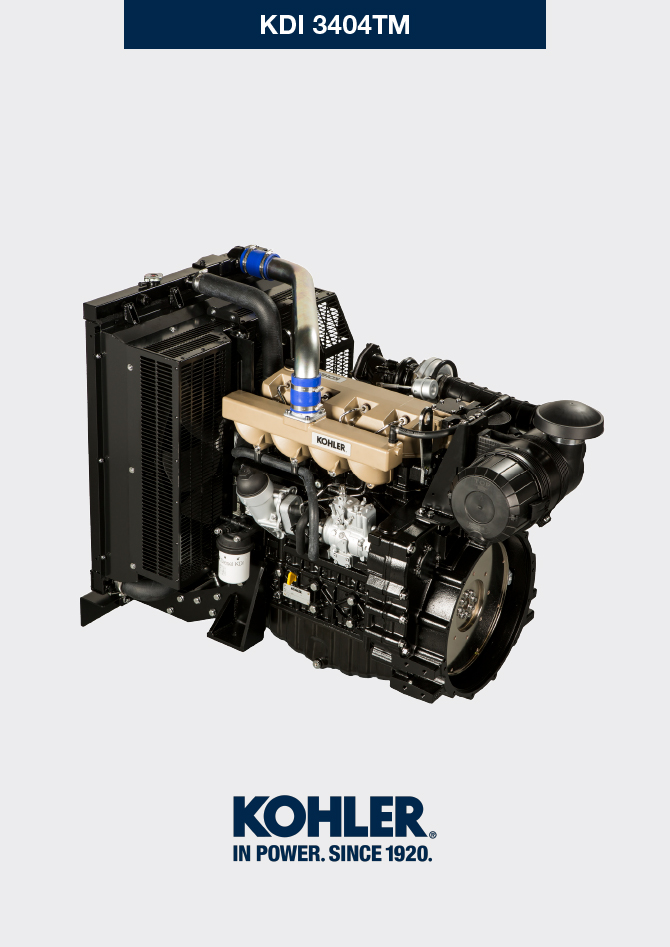 
null
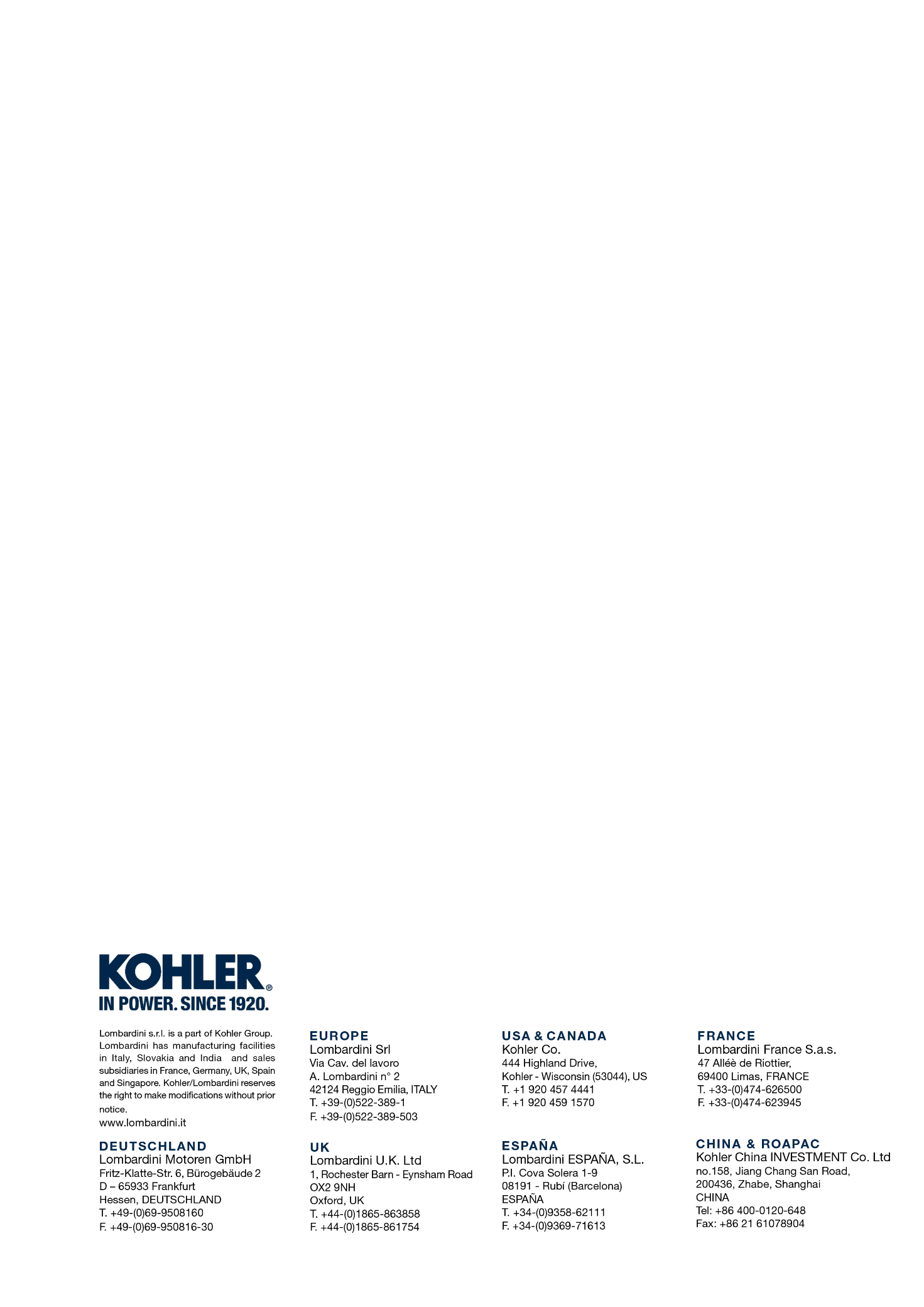 Informations pour le remplacement des groupes fonctionnelsManuel d'atelier KDI 3404 TM (Rev. 08.4)manoff